Mood Analysis Preparation ActivityDue Wednesday 12/2/15 @ end of class – Do NOT Turn In EarlyDirections: In order to prepare you for the presentation, it is important for you to deeply evaluate your story.  Use the outline below as a model to outline the moods of your story on your own paper.  Make sure you account for the whole story, so if you say there is only ONE mood, you need to have consistently listed key words/phrases from throughout the story.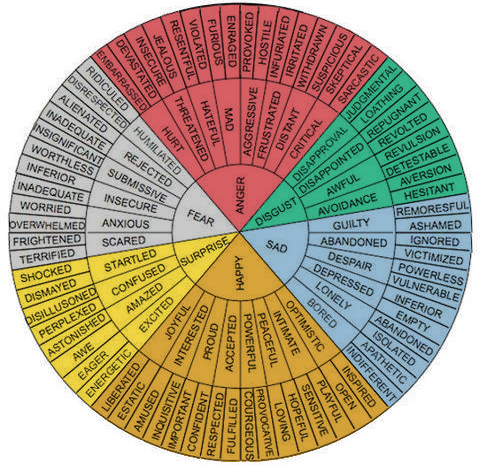 Not Meeting StandardProgressingProficientExemplaryMood (written)The student is unable to evaluate mood or chooses not to do so.The student evaluates mood inconsistently, identifying oversimplified conclusions.The student evaluates mood competently, draws some general conclusions and showing supportive words/phrases that align with them for the most part.The student evaluates mood with insight, drawing detailed conclusions. The words chosen are intense and specific with few to no wasted words, utilizing the space given to maximum ability.ANDStudent writes carefully with grade level appropriate capitalization, punctuation, spelling, and sentence conventions unless intentionally manipulated for effect.